Supplemental Table 1. Adjusted odds ratios for participants with prevalent positive SARS-CoV-2, including specific pet species (owning at least one).Supplemental Table 2. Adjusted odds ratios for participants with prevalent positive SARS-CoV-2, including specific pet species (owning only one type). Supplemental Figure 1. Location of Study Participants. Blue shading represents gradations of the number of participants within the US by 3-digit zip codes (left) and in the world by nation (right). Circles with red shading depict 5-digit zip codes (left) and nations (right) with at least one participant with prevalent SARS-CoV-2.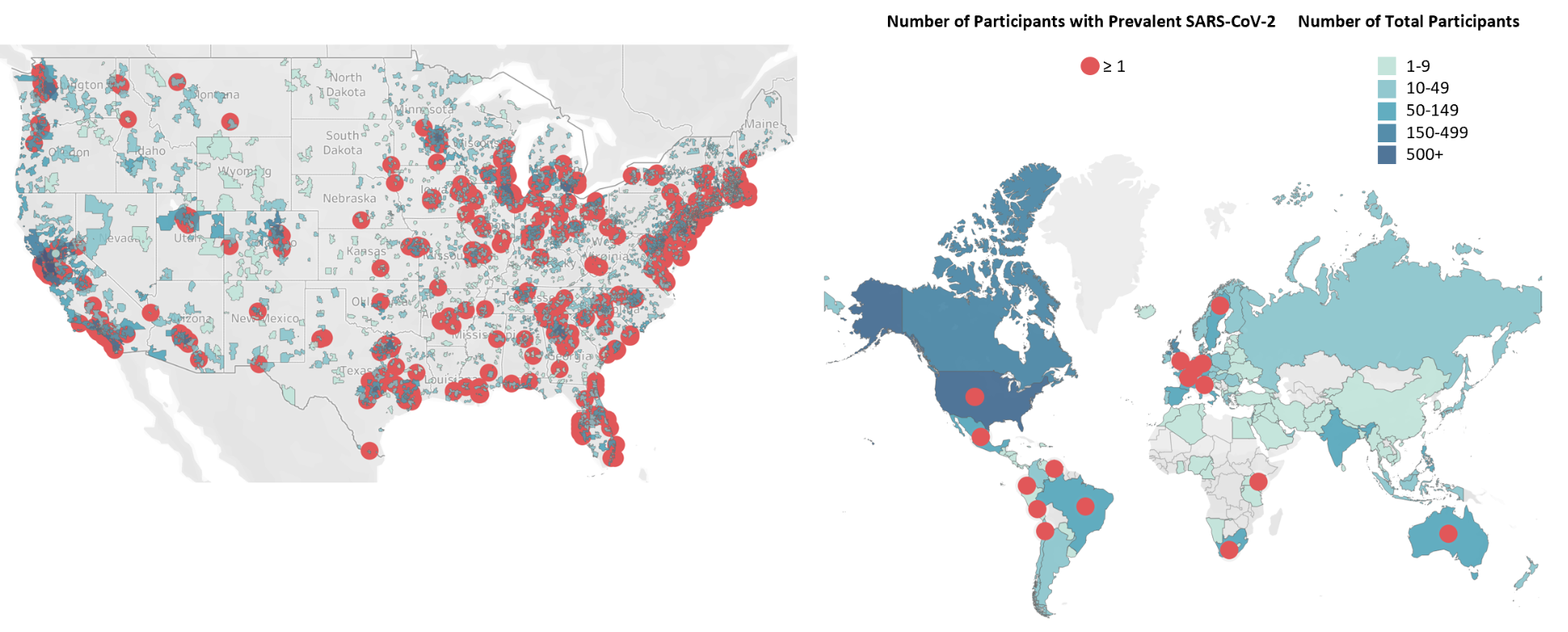 Supplementary Methods We attempted to call the first consecutive 106 Covid-19 Citizen Science Study participants with a prevalent SARS-CoV-2 infection to verify documentation of a positive test result. We were able to speak directly with 50 participants, received documentation from 11 participants after leaving a voicemail, and did not receive a response from 45 participants.Of the 50 participants we spoke with, 49 verbally confirmed their diagnosis. One participant reported he was told by a physician that they had Covid-19 based on clinical presentation but had 2 sequential negative PCR tests. In a sensitivity analysis, we excluded this participant and retained all significant findings from our analyses.Of the 49 participants who verbally confirmed their diagnosis, 29 provided documentation of a positive test result. Two participants did not want to send their results due to privacy concerns. Three participants were unable to send documentation because they received a phone call with their test result. One participant was unable to find the physical copy of their test result. Fourteen participants verbally agreed to send documentation but did not follow up.Survey questions that participants answered at baseline and that were utilized in the analyses are highlighted below.Baseline SurveyBaseline Data CollectionIn what country is your primary residence?SectionsWhat is the ZIP code (if in the U.S.) or postal code of your primary residence?Have you had any of the following symptoms since February 1, 2020 for more than 3 days in a row? CHECK ALL THAT APPLYA scratchy throat	A painful sore throatA cough (worse than usual if you have a baseline cough)A runny noseSymptoms of fever or chillsA temperature greater than100.4 °F or 38.0 °CMuscle aches (worse than usual if you have baseline muscle aches)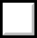 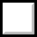 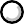 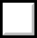 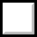 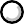 Nausea, vomiting or diarrhea	Shortness of breathUnable to taste or smell	Red or painful eyesNone of the aboveHave you ever been tested for the novel coronavirus, the virus that causes COVID-19 (either a test to detect the virus for active infection or the antibody to detect past infection)?Yes	NoWhen did your symptoms start?What symptoms did you have? CHECK ALL THAT APPLYIf other, please explain.What was the result?What happened when you sought the coronavirus test?On what date did you last experience symptoms?Please explain.weeks agoweeks agoDo you know the result of your test for active COVID-19 infection (virus)?Which of the following describes your primary area of employment?Are you aware of any novel coronavirus (the virus causing COVID-19) infected individuals in your COUNTY (or local area equivalent if your area does not  have counties)?How worried are you that the health of you or your loved ones will be affected by the novel coronavirus (the virus causing COVID-19)?Has your local government issued or continued any of the following restrictions? CHECK ALL THAT APPLYHow have your hand hygiene practices (washing hands and/or using hand sanitizer) changed since learning about the novel coronavirus (the virus causing COVID-19)?Have you sanitized your mobile phone (such as by using sanitizing wipes or hand sanitizer) since learning of the novel coronavirus (the virus causing COVID-19)?Do any school-aged (K-12 or equivalent) children live with you?Do you have a college-aged child (under the age of 25) who usually does not live in your home but who has returned home and is living in your house because of the coronavirus pandemic?What date did they return? (Your best guess is fine.)MM/DD/YYYYWhat school were they attending?SchoolWhere is the school located?Do you live with or have continued regular in-person contact with an elderly person (over 65 years of age) or someone susceptible to illness (being immunocompromised or having a pre-existing medical condition)?Do you have any pets at home?What pets live with you (CHECK ALL THAT APPLY):Did you have a flu shot (influenza vaccine) in the past year?Have you had cold or flu symptoms (enough that you would say that you had a cold or the flu) in the past year?When was the last one?weeks ago4-6	More than 6weeks agoOn average, how often have you exercised (enough to breathe heavily and/or sweat) over the past year?Never or rarely	Less than once a monthMore than once a month but less than once a weekAbout once a weekMore than once a week but less than 4 times a week4 or more times a week	OtherIN THE PAST WEEK: How many drinks of alcohol (one drink = one standard glass of wine, can of beer, or shot of hard liquor) did you consume?drinksDemographics SurveyBaseline Data CollectionSectionsThink of this ladder as representing where people stand in your country. At the top of the ladder are the people who are the best off -- those who have the most money, the most education and the most respectful jobs. At the bottom are the people who are the worst off -- who have the least money, least education, and least respectful jobs or no job. The higher up you are on the ladder, the closer you are to the people at the very top; the lower you are, the closer you are to the people at the very bottom.Where would you place yourself on this  ladder?What is the highest level of education you have achieved?No formal schooling	Some school, but did not graduate high schoolHigh school diploma or equivalency (e.g., GED)Associate degree (e.g., junior college)Some college, but did not graduate collegeBachelor's degreeMaster's degreeDoctorate (PhD)	Professional doctorate (MD, JD, DDS, etc.)Other	Don't knowPrefer not to stateWhat sex were you assigned at birth?How would you describe your current gender identity?What gender identity do you identify with? (Optional)What is your racial background? CHECK ALL THAT APPLY.What is your Asian background?What is your Pacific Island background?This is a question about ethnicity, rather than race, as used in the US Census. For example, someone may be of white race and Hispanic ethnicity or black race and Hispanic ethnicity. Tap next to continue.Your Medical ConditionsBaseline Data CollectionSectionsHave you ever been told by a doctor or nurse that you have, or have been treated for, any of the following conditions (in the past or currently)? Tap next to continue.High blood pressure or hypertension (except that occurred during pregnancy and did not last after pregnancy)?Yes	NoDon't knowDiabetes? Do not include pre-diabetes.Yes	NoDon't knowCoronary artery disease (blockages in your heart vessels) or angina (chest pain)?Yes	NoDon't knowA heart attack (myocardial infarction)?Yes	NoDon't knowCongestive Heart failure (CHF, Heart Failure)?Stroke or TIA (Transient Ischemic Attack or Mini-Stroke)?Atrial fibrillation (Afib, AF)?Sleep apnea (obstructive sleep apnea, OSA)?COPD (emphysema, chronic bronchitis, obstructive pulmonary disease)?Asthma, to the point that you use inhalers daily or have been to the hospital for your asthma?Cancer (including leukemia or lymphoma) undergoing active treatment?Immunodeficiency (NOT including HIV)?Chronic HIV infection?Anemia or other blood disorder (do not include leukemia or lymphoma)?Are you currently pregnant?Your Smoking HistoryBaseline Data CollectionSectionsHave you ever smoked a cigarette, even one or two puffs?Yes	NoDon't know	Refuse to answerYes	NoRefuse to answercigarettes per dayHave you ever smoked a cigar, cigarillo, or tobacco product other than cigarette, even one or two puffs?Yes	NoDon't know	Refuse to answerdaysHave you ever used an electronic nicotine product (e-cigarette, vape nicotine), even one or two puffs?Have you used an electronic nicotine product in the past 30 days?About how many days did you use it in the past 30 days?daysHow many puffs from an e-cigarette do you typically take over the past 30	days?DollarsHave you smoked or vaped marijuana, even one or two puffs?Yes	NoDon't know	Refuse to answerYes	NoDon't know	Refuse to answerDaysOR (95%Confidence Interval)p-valuePrimary Residence in USA1.53 (0.94-2.47)0.09Age (Per 10 Years)0.95 (0.87-1.02)0.16Race/EthnicityWhiteReferenceReferenceBlack1.39 (0.61-3.17)0.43Hispanic (any race)1.31 (0.95-1.81)0.10Asian or Pacific Islander0.40 (0.21-0.76)0.005Other (including multiracial)0.82 (0.40-1.65)0.57Female Sex1.28 (1.02-1.61)0.03Highest Level of Education0.90 (0.84-0.95)<0.001Healthcare worker2.46 (2.01-3.01)<0.001Children living with you1.25 (1.05-1.49)0.01Dog(s)1.41 (1.16-1.71)<0.001Cats(s)0.94 (0.77-1.16)0.57Bird(s)0.71 (0.36-1.39)0.31Reptile(s)0.78 (0.41-1.48)0.45Received flu shot within the year0.82 (0.66-1.03)0.08Marijuana: any use in last 30 days0.82 (0.68-0.98)0.025Immunodeficiency2.27 (1.43-3.60)<0.001OR (95%Confidence Interval)p-valuePrimary Residence in USA1.56 (0.96-2.52)0.07Age (Per 10 Years)0.95 (0.87-1.02)0.17Race/EthnicityWhiteReferenceReferenceBlack1.35 (0.59-3.06)0.48Hispanic (any race)1.31 (0.95-1.81)0.10Asian or Pacific Islander0.39 (0.21-0.73)0.004Other (including multiracial)0.81 (0.40-1.64)0.56Female Sex1.29 (1.03-1.62)0.024Highest Level of Education0.89 (0.84-0.95)<0.001Healthcare worker2.49 (2.04-3.05)<0.001Children living with you1.28 (1.08-1.52)0.004Dog(s) only1.36 (1.11-1.67)0.003Cats(s) only1.00 (0.76-1.31)0.98Bird(s) only1.61 (0.39-6.58)0.51Reptile(s) only1.24 (0.17-9.01)0.83Received flu shot within the year0.82 (0.65-1.02)0.07Marijuana: any use in last 30 days0.82 (0.69-0.98)0.025Immunodeficiency2.27 (1.43-3.59)<0.001